МУНИЦИПАЛЬНОЕ БЮДЖЕТНОЕ  ОБЩЕОБРАЗОВАТЕЛЬНОЕ УЧРЕЖДЕНИЕМИТЬКОВСКАЯ  СРЕДНЯЯ ОБЩЕОБРАЗОВАТЕЛЬНАЯ ШКОЛАРабочая программа курса внеурочной деятельности «Социализация.Портфолио школьника»для  3 классана 2018/2019 учебный год                                           Учитель: Пугачёва Надежда НиколаевнаПояснительная записка Рабочая программа курса внеурочной деятельности «Социализация. Портфолио школьника»  для  3 класса разработана  на основе  требований к результатам  освоения  основной образовательной программы начального  общего образования МБОУ Митьковской СОШ  с учётом программ, включённых в её структуру, и соответствует   календарному  учебному  графику  и расписанию  внеурочной деятельности     учреждения  на 2018-2019 учебный год. При разработке и реализации рабочей  программы  используются   учебно-методические  пособия:Григорьев Л.В. и др.Стандарты второго поколения. Внеурочная деятельность школьников. Методический конструктор – М.: ПросвещениеУмнова М.С. Портфолио школьника. Методические рекомендации.1-4 класс – М.: ПланетаАндреева Е.А., Разваляева Н.В. Портфолио обучающегося начальной школы. 1-4 класс – М.: ПланетаВ рамках  внеурочной  деятельности   учащихся  3 класса  на   курс  «Социализация. Портфолио школьника»  отводится 17 часов  (1 час по нечётным неделям)  с  целью  реализации  социального    направления  в  развитии личности  школьников.   В соответствии  с календарным учебным графиком и  расписанием занятий (на 01.09.2018г)     изучить  содержание   программы  планируется  за  16 часов: 1 урок совпадает  с  праздничной датой (9.05.2018).         Корректировка   программы  проведена  за  счёт  объединения  изучаемых тем, что  отражено   в  тематическом планировании. На____________ часов, т.к ____________________________________________________________________________________________________________________________На ________________ часов, т.к _______________________________________________________________________________________________________________________Планируемые  результаты  освоения курса внеурочной деятельности «Социализация. Портфолио школьника»  учащимися 3 класса                                               (личностные и метапредметные результаты) Личностные результаты:- получение целостного представления о своей  родословной;-формирование  понятий «Родина, край, село»-определение значимости  памятников старины и зодчества  своего района; - знакомство с понятиями «права и обязанности учащихся в школе»; «права и обязанности  учащегося как гражданина»; Метапредметные  результаты:-выполнение  мини-проектов  по заданным темам;-создание  коллажей;-выполнение зарисовки и чертежей, подбор  цветовой  гаммы;-применение знаний  правил  безопасного поведения;-поиск пути достижения поставленных целей;-оценивание своих работ и работ одноклассников; отбор лучших работ; -анализ и обобщение материалов;- рефлексия  деятельности, определение  задач на будущее.По результатам оценки, которая формируется на основе материалов портфеля достижений, делаются выводы:1) о сформированности у обучающегося универсальных и предметных способов действий, а также опорной системы знаний, обеспечивающих ему возможность продолжения образования в основной школе;2) о сформированности основ умения учиться, понимаемой как способность к самоорганизации с целью постановки и решения учебно-познавательных и учебно-практических задач;3) об индивидуальном прогрессе в основных сферах развития личности — мотивационно-смысловой, познавательной, эмоциональной, волевой и саморегуляции.В  ходе  внеурочной  деятельности  по  направлению  социализации  личности  будут  решены  следующие  задачи:▪ развитие социального опыта школьника, приобщение к нормам, установкам общества и социальных групп;▪ включение социальных норм и ценностей во внутренний мир человека;▪ обогащение ребенка опытом социального партнерства;▪ развитие общественно значимых качеств личности;▪ создание условий для личностной самореализации;▪ формирование позитивной самооценки, самоуважения;▪ формирование коммуникативных компетенций в сотрудничестве;▪ умение вести диалог, координировать свои действия с действиями партнеров по совместной деятельности;▪  способности доброжелательно и чутко относится к людям, сопереживать;▪  формирование социально адекватных способов поведения;▪  приобретение учеником готовности к преобразовательной деятельности;▪  участие в благотворительной деятельности;▪  организацию ученического самоуправления;▪   ориентиры на позитивный образ жизни;▪  умение сотрудничать, работать, общаться, отдыхать. Содержание программы  курса внеурочной  деятельности «Социализация. Портфолио школьника»  1 раздел «Знакомьтесь, это я»Толкование фамилии  человека. Название новорожденных в честь святых, отчество и фамилия человека.  Члены семьи, семейные праздники, семейные блюда. Построение родословной, фамилии , имена, отчества родственников. Родственники по линии отца, матери. Семь чудес моей Родины. Родина, малая Родина, большая Родина, любовь к Родине. Древние времена. Дружины. Черты характера  человека. Что такое дружба? Пословицы и поговорки по всей теме.2 раздел «Моя школа»Моя  учительница, мой класс.  Школьные  впечатления , праздничные  линейки, мероприятия. Школьные перемены и уроки. Посещение кружков и секций. Коллектив. Законы поведения в коллективе. Права и обязанности ребенка . конвенция ООН о праве ребенка. Действующее законодательство РФ. Здоровый образ жизни, правильное питание, планирование своего времени. Правила дорожного движения. 3 раздел «Мой класс»Даты рождения одноклассников, формы поздравления с праздниками. Традиции   народов,  школы, организации, класса. Законы общения. Отношение к людям. Комплименты, поступки. Добрые дела. Жизненные принципы. Бережное отношение к природе. Доброта к животным. Правила поведения.4 раздел «Мои учебные достижения»Что такое цель?  Реальные цели. Установление времени достижения поставленной цели. Школьные достижения. Созвездие успеха. Активная, энергичная деятельность учащихся. Сознательные действия человека. Оценивание себя. Оценивание своих знаний, умений, навыков по основным разделам учебного курса: математика, русский язык, окружающий мир, технология, литературное чтение, изобразительное искусство, музыка на начало изучения темы и на конец года.5 раздел «Мои достижения», «Мои проектные работы»Положительные результаты каких-либо усилий.  Конкурсы, мероприятия, соревнования, выставки, олимпиады  в которых принял ученик  участие.  Награды, поощрения. Участие в классных, школьных, социальных проектах.6  раздел «Отзывы и пожелания о портфолио»В  связи с тем, что у учащихся 3 класса 34 учебных недели,  в  курсе  «Социализация. Портфолио учащегося»   раздел «Отзывы и пожелания о портфолио» рассчитанный на два часа сокращен на 1 час. Проектные работы в течение года.В 1 классе  был введен   термин – «проект».  Во 2-м классе дети, работая в этом направлении,  выполняли проекты, не требующие  особых усилий для поиска информации. В 3-м  классе  мини-проекты усложняются. Учащиеся ищут информацию. Учатся ее перерабатывать и создавать мини-исследование. Дети выполняют:-  1 мини-проект «Моя родословная»: индивидуальная и групповая работа по созданию горизонтальной схемы родословной  к мини-проекту «Моя родословная».- 1  мини-проект «Наша классная- самая классная»: индивидуальная и групповая работа по созданию коллажа  с информацией об учителе к мини-проекту «Наша классная – самая классная»;-  1 мини-проект «Моя будущая профессия»: индивидуальная и групповая работа по созданию плаката с информацией о выбранной профессии;- 1 мини-проект «Подарок в детский сад»: индивидуальная и групповая работа по созданию стенда о дружбе к мини-проекту «Подарок в детский сад»;- 1 индивидуальный мини-проект «Безопасный маршрут»:  создание маршрутных листов «Безопасный путь в школу и домой»;- 1 индивидуальный  проект «Подарок  маме»:  создание декоративно-прикладной открытки «Подарок маме»;- 1 долгосрочный проект (на 4 года)    фотоальбом «Наш класс»: фотографирование учащихся класса для долгосрочного проекта « Наш  класс»;- 1 мини-проект  «Мои успехи»:  выполнение коллажа  «Мои успехи».Тематическое  планирование курса внеурочной деятельности «Социализация. Портфолио школьника» в  3  классе (17 занятий)Рассмотрено  на  заседании ШМО28.08.2018 г., протокол №1______________________________ г., протокол №______________________________ г., протокол №Согласованозам.директора  по УВР /Н.А.Нацаренус/  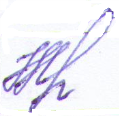 29.08.2018Утверждено приказом по МБОУ Митьковской СОШ  от    30 .08.2018 г. № 46_________________________от _________________ г. №_________________________от ________________ г. №_________________________№ п/пДата проведения занятияДата проведения занятияНаименование раздела, тема занятияПримечание№ п/пПо плануФактНаименование раздела, тема занятияПримечание«Знакомьтесь, это я»  (5 ч.)«Знакомьтесь, это я»  (5 ч.)«Знакомьтесь, это я»  (5 ч.)«Знакомьтесь, это я»  (5 ч.)«Знакомьтесь, это я»  (5 ч.)16.09История моей фамилии.Автопортрет.Что означает фамилия. История возникновения фамилии. Известные однофамильцы. Создание портрета на бумаге. Индивидуальная и групповая работа. 220.09Семь- ЯРодословная. Мини-проект «Моя родословная»Члены семьи. Психологический портрет отношений в семье. Профессии моей семьи.  Создание древа рода. Индивидуальная и групповая работа по созданию горизонтальной схемы родословной  к мини-проекту «Моя родословная». 34.10Митьковка – мудреное село.  Летопись села МитьковкаМини -проект «Наша классная- самая классная»Известные люди  нашего края. Индивидуальная и групповая работа по созданию коллажа  с информацией об учителе к мини-проекту «Наша классная – самая классная».Беседа с работниками библиотеки об истории возникновения села. 418.10Нормы поведения в общественных местах.Какой я друг?Толерантное отношение к окружающим. Доброта и отзывчивость к людям. Положительные и отрицательные черты характера. Ответственность перед окружающими за свои поступки. Индивидуальная и групповая работа515.11Смотрю в будущее. Мини-проект «Моя будущая профессия»Закон одинаков для всех.Самооценка учащихся.   Мечты о профессии. Польза обществу от личности. Индивидуальная и групповая работа по созданию плаката с информацией о выбранной профессии.Знакомство с конституцией. Права, закрепленные в ней. «Моя школа» (4 ч.)«Моя школа» (4 ч.)«Моя школа» (4 ч.)«Моя школа» (4 ч.)«Моя школа» (4 ч.)629.11История моей школы.Роль моего класса в жизни детской организацииЗнакомство с историческим прошлым школы. Беседа с учителями,  вышедшими на заслуженный отдых. Индивидуальная и групповая работаОтветственность за поручения. Участие в мероприятиях. 713.12Устав, положения детской организацииБеседа с президентом детской организации.. Индивидуальная и групповая работа827.12Распорядок дняДень здоровья.Основы здорового образа жизни в правильном режиме дня. Сохранение своего здоровья. Как не нанести   вред  здоровью окружающих. Индивидуальная и групповая работа917.01Правила  движения- достойны уважения.Мини-проект «Безопасный маршрут»«Осторожно! Перекресток»Поведение на дороге. Правила поездки в автобусе. Создание маршрутных листов «Безопасный путь в школу и домой».Экскурсия.   Правила перехода перекрестков и дорог. Индивидуальная и групповая работа «Мой класс»  (2 ч.)«Мой класс»  (2 ч.)«Мой класс»  (2 ч.)«Мой класс»  (2 ч.)«Мой класс»  (2 ч.)10 31.01Подарок. Мини-проект «Подарок в детский сад» Шефы и помощникиСоздание хорошего настроения окружающим.. Индивидуальная и групповая работа по созданию стенда о дружбе к мини-проекту «Подарок в детский сад». Толерантное отношение к  одноклассникам. 1114.02Классный уголок .Мой класс в социуме. Фотосессия.. Мини-проект «Наш уголок – наша классная жизнь». Как нужно относиться к людям. Волонтерство.  Каким быть? Индивидуальная и групповая работа. Фотографирование учащихся класса для долгосрочного проекта «Наш  класс»«Мои учебные достижения»   (4 ч.)«Мои учебные достижения»   (4 ч.)«Мои учебные достижения»   (4 ч.)«Мои учебные достижения»   (4 ч.)«Мои учебные достижения»   (4 ч.)12 28.02Учимся ставить цель.Мое созвездие успеха. Мини- проект «Подарок  маме».Стремление  к чему-то хорошему.   Достижение поставленной цели.  Сознательные  действия человека. Результаты  активной деятельности. Учимся ставить цели. Индивидуальная и групповая работа над индивидуальным проектом  «Подарок  маме»:  создание декоративно-прикладной открытки «Подарок маме».1314.03Мои руки не для скуки.Странички русского языкаОценивание знаний, умений и навыков по основным разделам курса  технологии. Оценивание знаний, умений и навыков по основным разделам курса русского языка. Индивидуальная и групповая работа.1414.03Страна математики.Я люблю читать.Оценивание знаний, умений и навыков по основным разделам курса  математики. Индивидуальная и групповая работа. 15 11.04Все,  что происходит вокруг Краски и я. Музыкальная историяОценивание знаний, умений и навыков по основным разделам курса  окружающего мира. Индивидуальная и групповая работа. «Мои достижения»,  «Мои проектные работы»  (1 ч.)«Мои достижения»,  «Мои проектные работы»  (1 ч.)«Мои достижения»,  «Мои проектные работы»  (1 ч.)«Мои достижения»,  «Мои проектные работы»  (1 ч.)«Мои достижения»,  «Мои проектные работы»  (1 ч.)1625.04Третий  класс и я. Мини-проект  «Мои успехи». Вот и каникулыИтоги  прошедшего года. Мини-проект выполнение коллажа  «Мои успехи». Планирование летних  проектов.  Итоги  прошедшего года. Индивидуальная и групповая работа.«Пожелания и отзывы о портфолио» (1 ч.)«Пожелания и отзывы о портфолио» (1 ч.)«Пожелания и отзывы о портфолио» (1 ч.)«Пожелания и отзывы о портфолио» (1 ч.)«Пожелания и отзывы о портфолио» (1 ч.)1723.05Вам нравится! Запись в портфолио отзывов родителей, учителей, друзей о портфолио. Пожелания хозяину портфолио.